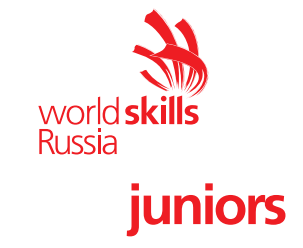 ИНСТРУКЦИЯ ПО ОХРАНЕ ТРУДА И ТЕХНИКЕ БЕЗОПАСНОСТИДЛЯ ПРОВЕДЕНИЯ КОНКУРСНЫХ ЗАДАНИЙ  II РЕГИОНАЛЬНОГО ЧЕМПИОНАТА НЕНЕЦКОГО АВТОНОМНОГО ОКРУГАПО СТАНДАРТАМ ВОРЛДСКИЛЛС РОССИЯ ПО КОМПЕТЕНЦИИ41 МЕДИЦИНСКИЙ И СОЦИАЛЬНЫЙ УХОДОБЩИЕ ТРЕБОВАНИЯ БЕЗОПАСНОСТИ1.1. К выполнению заданий на площадке допускаются участники прошедшие инструктаж по охране труда, технике безопасности и не имеющие противопоказаний по состоянию здоровья.1.2. Участник извещает Эксперта о любой ситуации, угрожающей жизни и здоровью людей, о каждом несчастном случае, происшедшем на производстве, об ухудшении состояния своего здоровья, в том числе о проявлении признаков острого заболевания.1.3.	Участнику следует:оставлять верхнюю одежду, обувь, головной убор, личные вещи в гардеробной;снимать ювелирные украшения, часы;не принимать пищу на рабочем месте.1.4. Участник обязан:выполнять   требования   основных   нормативных   документов, технических описаний, инструкций по эксплуатации на установленную в отделении аппаратуру, настоящей инструкции;быть внимательным во время работы, не отвлекаться на посторонние дела и разговоры;использовать специальную одежду, обувь и при необходимости средства индивидуальной защиты (марлевую повязку, медицинские перчатки, защитные очки и т.д.)уметь оказывать первую медицинскую помощь пострадавшим при несчастных случаях;- докладывать эксперту, главному эксперту, заместителю главного эксперта, эксперт-компатриот о каждом случае возникновения аварийной ситуации;выполнять требования по соблюдению режимов труда и отдыха;хранить пищевые продукты, домашнюю одежду и другие предметы, не имеющие отношения к работе, только в специально выделенных местах;соблюдать чистоту и порядок на рабочем месте;- принимать пищу только в специально отведенных для этого помещениях;соблюдать правила личной гигиены.1.5. В процессе выполнения работы на Участника могут воздействовать следующие опасные и вредные производственные факторы:физические (порезы при работе со стеклянной посудой, травмы при использовании предметов, оборудования);повышение напряжения в электрической цепи, замыкание, удар электрическим током;химические (воздействия химических веществ, входящих в состав медицинских препаратов, дезинфекционных средств);психофизиологические  (нейро-  эмоциональное  напряжение,  нервно-психические перегрузки);опасность возникновения пожара.1.6. Участник, на период работы на площадке (при необходимости), должен иметь средствами индивидуальной защиты в соответствии действующим типовым отраслевым нормам:- халат (костюм) из хлопчатобумажной ткани;- шапочка из хлопчатобумажной ткани; -шапочка одноразовая; -маска одноразовая; -тапочки;-фартук непромокаемый - одноразовый. При работе с бактерицидными лампами:защитные очки .При приготовлении дез. растворов:-респиратор.1.7. Запрещается носить во время работы:кольца, цепочки, браслеты и другие металлические вещи;одежду из шелка, нейлона, капрона и других синтетических материалов, сильно электризующихся при движении, что приводит к быстрому накоплению электрических зарядов;1.8. На площадках запрещается курение и употребление алкогольных напитков, а также преступление к работе в нетрезвом виде;1.9. Участник допустивший нарушение инструкции, подвергается внеплановому инструктажу;2. ТРЕБОВАНИЯ ОХРАНЫ ТРУДА ПЕРЕД НАЧАЛОМ РАБОТЫ2.1. Участник должна перед началом работы:осмотреть рабочее место, используемое оборудование, инструменты и материалы; убрать лишние предметы; привести в порядок и надеть спецодежду (халат, вторую обувь, колпак) и при необходимости индивидуальные средства защиты;проверить рабочее место на соответствие требованиям безопасности;убедиться   в   исправности   систем   вентиляции,   водоснабжения,канализации и электроосвещения. В случае обнаружения неисправностей сообщить Эксперту.2.2. Перед эксплуатацией оборудования Участник должен тщательно проверить целостность проводов, идущих от аппарата к больному.2.3. При обнаружении неисправностей в электропроводке, освещении не пытаться самостоятельно устранить неисправность, а поставить в известность Эксперта.2.4. Участник должен лично убедиться в том, что все меры, необходимые для обеспечения безопасности пациента и персонала выполнены.2.5. Участник не должен приступать к работе, если у него имеются сомнения в обеспечении безопасности при выполнении предстоящей работы.3. ТРЕБОВАНИЯ ОХРАНЫ ТРУДА ВО ВРЕМЯ РАБОТЫ3.1. Во время работы Участник доложен быть вежливым, вести себя спокойно и выдержанно, избегать конфликтных ситуаций, которые могут вызвать нервно-эмоциональное напряжение и отразиться на безопасности труда.3.2. Во время работы Участнику следует быть внимательным, не отвлекаться от выполнения своих обязанностей.3.3. Участник должен знать, что рациональная рабочая поза способствует уменьшению утомляемости, для этого при проведении манипуляций по уходу за пациентом следует соблюдать правила мед. эргономики.3.4. Во время ходьбы Участнику необходимо постоянно обращать внимание на состояние пола в помещении, во избежание проскальзывания и падения полы должны быть сухими и чистыми.3.5. Во время манипуляционных действий с кроватью (перемещения, трансформации и т.д.) необходимо соблюдать определенные правила безопасности:во время подъема и опускания кровати, лицам не участвующим в данных манипуляциях необходимо отойти на расстояние 0,5 м от нее. Данные и действия по трансформации кровати необходимо производить плавно, без резких движений, во избежание получения травм, при регулировке кровати проверить, чтобы пальцы, кисти рук и другие части тела пациента или персонала не попали между подвижными частями кровати,при перемещении убедиться в отсутствии посторонних предметов.3.6. В случаи возникновений неполадок в функционировании кровати необходимо обратится к Эксперту.3.7. Ртутно-содержащие приборы должны храниться в отведенном для этого месте.3.8.  Предметы  одноразового  пользования:  перевязочный  материал, перчатки, маски после использования должны подвергаться дезинфекции с последующей утилизацией.3.9. Необходимо соблюдать меры предосторожности при измерении температуры тела больных с использованием ртутных термометров (градусников).3.10. При работе с электроприборами нельзя:нельзя пользоваться электрическими шнурами с поврежденной изоляцией;нельзя закреплять электрические лампы с помощью веревок и ниток, подвешивать светильники непосредственно на электрических проводах;не следует оставлять без присмотра включенные в сеть электрические приборы, за исключением приборов (например, холодильников) предназначенных для круглосуточной работы;включать и выключать их мокрыми руками, вынимать вилку из розетки за электрический шнур;замена лампы, устранение неисправностей и санитарную обработка светильника во включенном состоянии.3.11.  При  необходимости  подведения  кислорода  больному  строго запрещается открывать кран кислородо - провода маслеными, жирными руками, использовать любриканты и легковоспламеняющиеся вещества. Соблюдать установленный диапазон потока, убедиться, что все соединения оборудования крепко затянуты, не дают утечки. Начинать подачу кислорода только после проверки наличия кислорода в системе. Если замечена утечка кислорода, необходимо сообщить техническому эксперту. Содержать вдали от легковоспламеняющихся предметов.3.12. При работе с медицинским отсасывателем ОМ – 1 не допускается:работать без заземления;вынимать кожух во время работы отсасывателя;попадание жидкости внутрь отсасывателя и на электропроводку при влажной обработке.3.13. Пользоваться ртутно–кварцевыми облучателями в палатах разрешается только при отсутствии больных.3.14.  При  необходимости  передвинуть  стол,  тумбочку  и  т.п., необходимо убрать с их поверхности предметы, которые могут упасть.3.15. При переноске любых приборов, медицинского оборудования следует соблюдать установленные нормы перемещения тяжестей вручную.3.16. Женщинам разрешается поднимать и переносить тяжести вручную:постоянно в течение рабочей смены – массой не более 7 кг;периодически (до 2-х раз в час) при чередовании с другой работой –  массой не более 10 кг.3.17. Участник должен знать все потенциальные опасные площадки: окна, застекленные двери, лестничные пролеты, распределительные щиты. Распределительные щиты в отделении должны быть постоянно закрытыми.4. ТРЕБОВАНИЯ ОХРАНЫ ТРУДА В АВАРИЙНОЙ СИТУАЦИИ.4.1. При обнаружении пожара или признаков горения (задымления, запах гари, повышение температуры и т.п.) необходимо:немедленно сообщить о пожаре в пожарную охрану по телефону 01, и Эксперту;эвакуировать больных из опасной зоны;обесточить помещение в отделении, где возник очаг возгорания;принять меры к тушению очага пожара, используя подручные средства пожаротушения, например огнетушители углекислотные типа ОУ – 2;оказать помощь пострадавшим.4.2. При поражении человека электрическим током необходимо:освободить пострадавшего от действия электрического тока, отключив ту часть установки или оборудования, которой касается пострадавший, а в случае невозможности отключения напряжения, необходимо использовать для этих целей подручные средства (в случае с электрическими проводами необходимо использовать палку или сухое полотенце), а также можно оттащить пострадавшего за сухие участки одежды;оказать первую медицинскую помощь.4.3.При прочих аварийных ситуациях (коротком замыкании, обрыве цепи, поломке коммуникационных систем водоснабжения, канализации, отопления и вентиляции) прекратить работу и вызвать соответствующие аварийно - ремонтные службы.5. ТРЕБОВАНИЕ ОХРАНЫ ТРУДА ПО ОКОНЧАНИИ РАБОТЫ5.1. По окончании работы Участник должен:привести в порядок свое рабочее место;подвергнуть очистке, стерилизации или дезинфекции инструментарий (шприцы, иглы, системы и т.д.), детали и узлы приборов и аппаратов;- аппараты привести в исходное положение, оговоренное инструкцией по эксплуатации;проверить отключение электросети, вентиляции;снять спецодежду, средства индивидуальной защиты и поместить в места их хранения.5.2. По окончании работы необходимо тщательно вымыть руки тёплой водой с мылом.